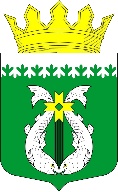 РЕСПУБЛИКА КАРЕЛИЯKARJALAN TAZAVALDUАДМИНИСТРАЦИЯСУОЯРВСКОГО МУНИЦИПАЛЬНОГО ОКРУГАSUOJÄRVEN PIIRIKUNNAN HALLINDOПОСТАНОВЛЕНИЕ00.00.0000                                                                                                 № 00 Об утверждении Порядка уведомления представителя нанимателя (работодателя) о фактах обращения в целях склонения муниципального служащего администрации Суоярвского муниципального округа к совершению коррупционных правонарушенийВ соответсвии с частью 5 статьи 9 Федерального закона от 25.12.2008 № 273-ФЗ «О противодействии коррупции» в целях организации работы по профилактике коррупционных правонарушений и иных правонарушений в  администрации Суоярвского муниципального округа: 	1.	Утвердить Порядкок уведомления представителя нанимателя (работодателя) о фактах обращения в целях склонения муниципального служащего администрации Суоярвского муниципального округа к совершению коррупционных правонарушений. (Прилагается)2.	Признать утратившими силу:-	Постановление администрации муниципального образования «Суоярвский район» от 27.04.2010 №180 «О порядоке уведомления представителя нанимателя (работодателя) о фактах обращения в целях склонения муниципального служащего администрации муниципального образования «Суоярвский район» к совершению коррупционных правонарушений».-	Постановление администрации муниципального образования «Суоярвский район» от 06.09.2019 №596 «О внесении изменений в постановление администрации муниципального образования «Суоярвский район» от 27.04.2010 №180».-	Постановление администрации муниципального образования «Суоярвский район» от 20.07.2021 №555 «О внесении изменений в постановление администрации муниципального образования «Суоярвский район» от 27.04.2010 №180(в ред. от 06.09.2019)».3.	Контроль за исполнением настоящего постановления возложить на Управление делами администрации (Шорина Е.А.).4.	Разместить настоящее постановление на официальном сайте Суоярвского муниципального округа в сети «Интернет».Глава Суоярвскогомуниципального округа                                                                        Р.В. ПетровРазослать: Дело, управление делами; юр. отделПорядок уведомления представителя нанимателя (работодателя) о фактах обращения в целях склонения муниципального служащего администрации Суоярвского муниципального округа к совершению коррупционных правонарушений1.Общие положения1.1.	Настоящий Порядок разработан в соответствии с частью 5 статьи 9 Федерального закона от 25.12.2008 № 273-ФЗ «О противодействии коррупции» (далее - Федеральный закон № 273-ФЗ) и определяет процедуру уведомления представителя нанимателя (работодателя) о фактах обращения в целях склонения муниципального служащего к совершению коррупционных правонарушений (далее - уведомление), перечень сведений, содержащихся в уведомлении, организацию проверки этих сведений и порядок регистрации уведомления.1.2.	Действие настоящего Порядка распространяется на муниципальных служащих администрации Суоярвского муниципального округа и устанавливает обязательные требования к поведению муниципальных служащих (далее - муниципальные служащие) в случае обращения в целях склонения последних к совершению коррупционных правонарушений.1.3.	В соответствии со статьей 1 Федерального закона № 273-ФЗ коррупцией являются:а) злоупотребление служебным положением, дача взятки, получение взятки, злоупотребление полномочиями, коммерческий подкуп либо иное незаконное использование физическим лицом своего должностного положения вопреки законным интересам общества и государства в целях получения выгоды в виде денег, ценностей, иного имущества или услуг имущественного характера, иных имущественных прав для себя или для третьих лиц либо незаконное предоставление такой выгоды указанному лицу другими физическими лицами;б) совершение деяний, указанных в подпункте «а» настоящего пункта, от имени или в интересах юридического лица.1.4.	В уведомлении указываются следующие сведения:а) фамилия, имя, отчество муниципального служащего, направившего уведомление (далее по тексу – уведомитель); б) замещаемая должность муниципальной службы уведомителя, наименование структурного подразделения, в котором он осуществляет служебную деятельность;в) известные уведомителю сведения о лицах, обратившихся к нему в целях склонения его к совершению коррупционных правонарушений (фамилия, имя, отчество, место работы, должность, адрес проживания лица, склонявшего уведомителя к совершению коррупционных правонарушений, и другие известные о данном лице сведения);г) способ склонения к правонарушению (подкуп, угроза, обещание, обман, насилие и т. д.); д) обстоятельства склонения к правонарушению (телефонный разговор, личная встреча, почтовое отправление и т. д.);е) сущность предполагаемого правонарушения (злоупотребление служебным положением, дача взятки, получение взятки, злоупотребление полномочиями, коммерческий подкуп либо иное незаконное использование муниципальным служащим своего должностного положения вопреки законным интересам общества и государства в целях получения выгоды в виде денег, ценностей, иного имущества или услуг имущественного характера, иных имущественных прав для себя или для третьих лиц либо незаконное предоставление такой выгоды муниципальному служащему другими физическими лицами).При наличии письменных и вещественных доказательств, объяснений лиц, показаний свидетелей, аудио- и видеозаписи, иных документов и материалов уведомитель представляет их представителю нанимателя (работодателю) в качестве доказательств склонения его к совершению коррупционного правонарушения;ж) дата, место и время склонения к правонарушению;з) информация об уведомлении муниципальным служащим органов прокуратуры или других государственных органов об обращении к нему каких-либо лиц в целях склонения его к совершению коррупционных правонарушений в случае, если указанная информация была направлена уведомителем в соответствующие органы;и) дата подачи уведомления и личная подпись уведомителя.К уведомлению прилагаются все имеющиеся материалы, подтверждающие обстоятельства обращения в целях склонения муниципального служащего к совершению коррупционных правонарушений.1.5.	В случае нахождения муниципального служащего в командировке, отпуске, вне места прохождения службы он обязан уведомить представителя нанимателя (работодателя) незамедлительно с момента прибытия к месту прохождения службы.1.6.	Муниципальный служащий, которому стало известно о факте обращения каких-либо лиц к иным муниципальным служащим в связи с исполнением служебных обязанностей в целях склонения их к совершению коррупционных правонарушений, вправе уведомлять об этом представителя нанимателя (работодателя) в соответствии с настоящим порядком.1.7.	 Представителем нанимателя (работодателем) принимаются меры по защите муниципального служащего, уведомившего представителя нанимателя (работодателя), органы прокуратуры и другие государственные органы о фактах обращения в целях склонения его к совершению коррупционного правонарушения, о фактах обращения каких-либо лиц к иным муниципальным служащим в связи с исполнением служебных обязанностей в целях склонения их к совершению коррупционных правонарушений, в части обеспечения муниципальному служащему соблюдения гарантий, установленных законодательством о муниципальной службе.2. ПРИЕМ И РЕГИСТРАЦИЯ УВЕДОМЛЕНИЯ2.1. Уведомление представителя нанимателя (работодателя) заполняется и передается муниципальным служащим в управление делами администрации Суоярвского муниципального округа (далее - Подразделение) по форме согласно приложению 1 либо приложения №2 к настоящему Порядку незамедлительно в день обращения к муниципальному служащему в целях склонения его к совершению коррупционных правонарушений. Подразделение обеспечивает конфиденциальность и сохранность данных, полученных от работника, сообщившему информацию о случаях совершения коррупционных правонарушений.2.2. Уведомление регистрируется в журнале регистрации уведомлений о фактах совершения коррупционных правонарушений (далее - Журнал) (приложение № 3 к настоящему Порядку). Журнал должен быть зарегистрирован, прошит, пронумерован и скреплен печатью. В Журнал вносится запись о регистрационном номере уведомления, дате и времени регистрации уведомления, фамилии, имени, отчестве работника, представившего уведомление, кратком содержании уведомления, количестве листов уведомления, фамилии, имени, отчестве работника, зарегистрировавшего уведомление, и его подписи.Отказ в регистрации уведомления не допускаются.3. ОРГАНИЗАЦИЯ ПРОВЕРКИ СОДЕРЖАЩИХСЯВ УВЕДОМЛЕНИИ СВЕДЕНИЯХ3.1.	Зарегистрированное уведомление в тот же день передается на рассмотрение работодателю или лицу, его замещающему, для принятия решения об организации проверки содержащихся в нем сведений.3.2.	Работодатель по результатам рассмотрения уведомления принимает решение об организации проверки содержащихся в уведомлении сведений и назначает ответственное за проведение проверки факта обращения в целях склонения работника к совершению коррупционных правонарушений должностное лицо.3.3.	Организация проверки сведений о фактах склонения работника к совершению коррупционных правонарушений или о ставших известными фактах обращения к иным работникам с аналогичной целью осуществляется специалистом администрации Суоярвского муниципального округа, ответственным за работу по профилактике коррупционных и иных правонарушений в пределах своих полномочий в срок, не превышающий 10 дней со дня регистрации уведомления в Журнале, во взаимодействии, при необходимости, с другими подразделениями.При проведении проверки представленных сведений должностное лицо, ответственное за работу по профилактике коррупционных и иных правонарушений, вправе:- проводить беседы с работником, подавшим уведомление (указанным в уведомлении);- получать от работника пояснения по сведениям, изложенным в уведомлении;- изучать представленные работникам материалы;- получать информацию по обстоятельствам, указанным в уведомлении, у других физических лиц посредством проведения бесед и представления с их согласия письменных пояснений и документов;- совершения иных действий и мероприятий, предусмотренных действующим законодательством, ведомственными и локальными актами.3.4. По окончании проверки материалы проверки вместе с прилагаемыми документами представляются должностным лицом, ответственным за работу по профилактике коррупционных и иных правонарушений, работодателю или его заместителю для принятия решения об обращении в правоохранительные органы.3.5. Должностное лицо, ответственное за работу по профилактике коррупционных и иных правонарушений, в течение 7 дней уведомляют работника, направившего уведомление, о принятом решении.Рекомендуемый образецГлаве Суоярвского муниципального округа______________________ от__________________________________(фамилия, имя, отчество, должность, контактный телефон)Уведомление представителя нанимателя (работодателя) о фактах обращения в целях склонения муниципальных служащих к совершению коррупционных правонарущений    Настоящим уведомляю, о факте обращения в целях склонения меня к коррупционному правонарущшению со стороны:1) ________________________________________________________________________   (указываются все известые сведения о физическом (юридическом лице), склоняющем к правонарушению  2)Склонение к правонарушению производилось в целях осуществления мною  ________________________________________________________________________        (подробные сведения о коррупционных правонарушениях, которые___________________________________________________________________________       должен был бы совершить работник по просьбе обратившихся лиц)3) ________________________________________________________________________     (способ и обстоятельства склонения к коррупционному правонарушению,                        а также информация об отказе___________________________________________________________________________ (согласии) работника принять предложение лица о совершении коррупционного                              правонарушения)4.)Склонение к правонарушению производилось____________________________________________________________________________________________________________________________________________(указываються время, место и дата склонения к правонарушению, а также способ телефонный разговор, личная встреча, по почте и др.)._______________        ______________________________        __________________   (подпись)                           (инициалы и фамилия)			(дата)Регистрация: № _______________ от "__" ______________ 20__ г.Приложение № 2 к Порядоку уведомления представителя нанимателя (работодателя) о фактах обращения в целях склонения муниципального служащего администрации Суоярвского муниципального округа к совершению коррупционных правонарушенийРекомендуемый образецГлаве Суоярвского муниципального округа______________________ от__________________________________(фамилия, имя, отчество, должность, контактный телефон)Уведомление оставшей известной работнику информации о случаях совершения коррупционных правонарушений другими работниками, контрагентами организации или иными лицами    Настоящим уведомляю, что:1) ________________________________________________________________________   (описание обстоятельств, при которых стало известно о случаях обращения                      к работнику в связи с исполнением___________________________________________________________________________       им должностных обязанностей каких-либо лиц в целях склонения                      работников к совершению коррупционных___________________________________________________________________________                              правонарушений)___________________________________________________________________________                           (дата, место, время)2) ________________________________________________________________________        (подробные сведения о коррупционных правонарушениях, которые___________________________________________________________________________       должен был бы совершить работник по просьбе обратившихся лиц)3) ________________________________________________________________________     (все известные сведения о физическом (юридическом) лице, склоняющем                      к коррупционному правонарушению)4) ________________________________________________________________________     (способ и обстоятельства склонения к коррупционному правонарушению,                        а также информация об отказе___________________________________________________________________________ (согласии) работника принять предложение лица о совершении коррупционного                              правонарушения)_______________        ________________________________________________   (подпись)                           (инициалы и фамилия)			(дата)Регистрация: № _______________ от "__" ______________ 20__ г.Приложение № 3 к Порядоку уведомления представителя нанимателя (работодателя) о фактах обращения в целях склонения муниципального служащего администрации Суоярвского муниципального округа к совершению коррупционных правонарушенийЖУРНАЛрегистрации уведомлений муниципальных служащих администрации Суоярвского муниципального округа о фактах обращения в целях склонения их и иных муниципальных служащих администрации к совершению коррупционных правонарушений ______________________________________________(наименование организации)Приложение к постановлениюадминистрацииСуоярвского  муниципального округа от ________  №______Приложение № 1 к Порядоку  уведомления представителя нанимателя (работодателя) о фактах обращения в целях склонения муниципального служащего администрации Суоярвского муниципального округа к совершению коррупционных правонарушений№п/пНомер и дата регистрации уведомленияСведения о работнике, подавшем уведомлениеСведения о работнике, подавшем уведомлениеСведения о работнике, подавшем уведомлениеСведения о работнике, подавшем уведомлениеКраткое содержание уведомленияФ.И.О. лица, принявшего уведомление№п/пНомер и дата регистрации уведомленияФ.И.О.документ, удостоверяющий личностьдолжностьтелефонКраткое содержание уведомленияФ.И.О. лица, принявшего уведомление12345678